Fondo per la salvaguardia dei livelli occupazionali e la prosecuzione dell’attività d’impresaMODULO DI ADESIONE ALL’INVESTOR NETWORKDenominazione socialeSede legalePartita IVATipologia di co-investitoreSelezionare una delle seguenti: Selezionare una delle seguenti: Tipologia di co-investitore Fondo d’investimento Holding Società  AltroAmmontare finora investitoSettori di interesse Eventuali limiti all’investimento (ammontare, durata…)Ulteriori informazioni ritenute rilevantiRiferimenti interniLogo azienda(con l’inserimento del logo aziendale si autorizza la sua pubblicazione sul sito del Fondo Salvaguardia Imprese)Link al sito aziendaleFirma____________________________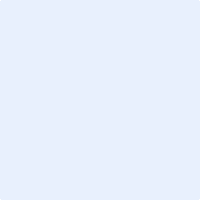 